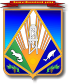 МУНИЦИПАЛЬНОЕ ОБРАЗОВАНИЕХАНТЫ-МАНСИЙСКИЙ РАЙОНХанты-Мансийский автономный округ – ЮграАДМИНИСТРАЦИЯ ХАНТЫ-МАНСИЙСКОГО РАЙОНАП О С Т А Н О В Л Е Н И Еот 17.05.2018                                                                                                № 163г. Ханты-Мансийск(в ред. от 19.07.2018 № 204, от 14.08.2018 № 231, от 13.12.2018 № 357, от 10.01.2019 № 1, от 12.04.2019 № 103, от 21.11.2019 № 310, от 23.01.2020 №14, от 04.09.2020 № 251, от 24.09.2020 № 266, от 13.10.2020 № 278, от 20.10.2020 № 285, от 30.11.2020 № 317, от 20.01.2021 № 13, от 10.02.2021 № 41, от 25.02.2021 № 51, от 26.02.2021 № 55, 30.03.2021 № 72, от 02.04.2021 № 80, от 11.05.2021 № 112, от 17.03.2022 № 106, от 18.03.2022 № 107, от 22.03.2022 № 110, от 22.03.2022 № 111, от 04.05.2022 № 182, от 13.05.2022 № 189, от 13.05.2022 № 190, 13.05.2022 № 191, от 19.05.2022 № 198, от 20.05.2022 № 203, от 26.05.2022 № 211, от 26.05.2022 № 212, от 25.07.2022 № 270, от 10.10.2022 № 350, 28.10.2022 № 373, от 01.12.2022 № 440, от 25.01.2023 № 15)Об утверждении административныхрегламентов предоставления муниципальных услуг в сфере строительства, архитектуры и градостроительной деятельностиВ соответствии с Федеральным законом от 27.07.2010 № 210-ФЗ 
«Об организации предоставления государственных и муниципальных услуг», Уставом Ханты-Мансийского района, постановлением администрации Ханты-Мансийского района от 08.04.2016 № 121 
«О разработке и утверждении административных регламентов предоставления муниципальных услуг»:1. Утвердить:1.1. Административный регламент предоставления муниципальной услуги по выдаче разрешения на установку и эксплуатацию рекламных конструкций на территории Ханты-Мансийского района, аннулирование такого разрешения, согласно приложению 1.(в ред. от 02.04.2021 № 80, от 25.07.2022 № 270)1.2. Административный регламент предоставления муниципальной услуги по выдаче разрешения на строительство объекта капитального строительства (в том числе внесение изменений в разрешение на строительство объекта капитального строительства и внесение изменений в разрешение на строительство объекта капитального строительства в связи с продлением срока действия такого разрешения), согласно приложению 2.(в ред. от 05.05.2022 № 182)1.3. Административный регламент предоставления муниципальной услуги по выдаче разрешения на ввод объекта в эксплуатацию, согласно приложению 3.(в ред. от 18.03.2022 № 107)1.4.  Административный регламент предоставления муниципальной услуги по выдаче градостроительного плана земельного участка, согласно приложению 4.(в ред. от 02.04.2021 № 80)1.5. Административный регламент предоставления муниципальной услуги по присвоению объекту адресации адреса, аннулирование его адреса на территории Ханты-Мансийского района, согласно приложению 5.(в ред. от 02.04.2021 № 80)1.6. Административный регламент предоставления муниципальной услуги по предоставлению разрешения на отклонение от предельных параметров разрешенного строительства, реконструкции объекта капитального строительства, согласно приложению 6.(в ред. от 22.03.2022 № 111)1.7. Административный регламент предоставления муниципальной услуги по предоставлению сведений, документов, материалов, содержащихся в государственных информационных системах обеспечения градостроительной деятельности, согласно приложению 7.(в ред. от 30.03.2021 № 72)1.8. Административный регламент предоставления муниципальной услуги по предоставлению разрешения на условно разрешенный вид использования земельного участка или объекта капитального строительства согласно приложению 8.(в ред. от 13.10.2020 № 278)1.9. Административный регламент предоставления муниципальной услуги по направлению уведомления о соответствии указанных в уведомлении о планируемом строительстве параметров объекта индивидуального жилищного строительства или садового дома установленным параметрам и допустимости размещения объекта индивидуального жилищного строительства или садового дома на земельном участке, согласно приложению 9.(в ред. от 20.10.2020 № 285, от 20.05.2022 № 203)1.10. Административный регламент предоставления муниципальной услуги по направлению уведомления о соответствии построенных или реконструированных объектов индивидуального жилищного строительства или садового дома требованиям законодательства Российской Федерации о градостроительной деятельности, согласно приложению 10.(в ред. от 30.11.2020 № 317, от 26.05.2022 № 211)1.11. Административный регламент предоставления муниципальной услуги по выдаче акта освидетельствования проведения основных работ по строительству (реконструкции) объекта индивидуального жилищного строительства с привлечением средств материнского (семейного) капитала, согласно приложению 11.(в ред. от 25.02.2021 № 51)1.12. Административный регламент предоставления муниципальной услуги по направлению уведомления о планируемом сносе объекта капитального строительства и уведомления о завершении сноса объекта капитального строительства согласно приложению 12.(в ред. от 13.05.2022 № 190)1.13. Административный регламент предоставления муниципальной услуги по подготовке и утверждению документации по планировке территории согласно приложению 13.(в ред. от 13.05.2022 № 189)1.14. Административный регламент предоставления муниципальной услуги по признанию садового дома жилым домом и жилого дома садовым домом согласно приложению 14.(в ред. от 01.12.2022 № 440)2. Признать утратившими силу постановления администрации Ханты-Мансийского района:от 24 мая 2012 года № 120 «Об утверждении административного регламента администрации Ханты-Мансийского района в сфере жилищно-коммунального хозяйства»;от 20 июля 2012 года № 166 «О внесении изменений в постановление администрации Ханты-Мансийский района от 24 мая 2012 года № 120»;от 10 октября 2013 года № 267 «О внесении изменений 
в постановление администрации Ханты-Мансийского района 
от 24 мая 2012 года № 120 «Об утверждении административных регламентов администрации Ханты-Мансийского района в сфере жилищно-коммунального хозяйства, архитектуры и градостроительства»;от 14 октября 2013 года № 270 «О внесении изменений 
в постановление администрации Ханты-Мансийского района 
от 24 мая 2012 года № 120 «Об утверждении административных регламентов администрации Ханты-Мансийского района в сфере жилищно-коммунального хозяйства, архитектуры и градостроительства»;от 21 мая 2014 года № 123 «О внесении изменений в постановление администрации Ханты-Мансийского района от 24.05.2012 № 120 
«Об утверждении административных регламентов администрации Ханты-Мансийского района в сфере жилищно-коммунального хозяйства, архитектуры и градостроительства»;от 12 ноября 2015 года № 260 «О внесении изменений в постановление администрации Ханты-Мансийский района от 24.05.2012 
№ 120 «Об утверждении административных регламентов администрации Ханты-Мансийского района в сфере жилищно-коммунального хозяйства, архитектуры и градостроительства»;от 21 июля 2016 года № 231 «О внесении изменений в постановление администрации Ханты-Мансийского района от 24 мая 2012 года № 120 «Об утверждении административных регламентов администрации Ханты-Мансийского района в сфере жилищно-коммунального хозяйства, архитектуры и градостроительства»;от 25 июля 2016 года № 234 «О внесении изменений в постановление администрации Ханты-Мансийского района от 24 мая 2012 года № 120 «Об утверждении административных регламентов администрации Ханты-Мансийского района в сфере жилищно-коммунального хозяйства, архитектуры и градостроительства»;от 30 ноября 2016 года № 405 «О внесении изменений в постановление администрации Ханты-Мансийского района от 24.05.2012 № 120 «Об утверждении административных регламентов администрации Ханты-Мансийского района в сфере жилищно-коммунального хозяйства, архитектуры и градостроительства»;от 7 марта 2017 года № 58 «О внесении изменений в постановление администрации Ханты-Мансийского района от 24.05.2012 № 120 
«Об утверждении административных регламентов предоставления муниципальных услуг в сфере жилищно-коммунального хозяйства, архитектуры и градостроительства»;от 10 апреля 2017 года № 93 «О внесении изменений в постановление администрации Ханты-Мансийского района от 24.05.2012 № 120 «Об утверждении административных регламентов предоставления муниципальных услуг в сфере жилищно-коммунального хозяйства, архитектуры и градостроительства»»;от 1 июня 2017 года № 164 «О внесении изменений в постановление администрации Ханты-Мансийского района от 24.05.2012 № 120 
«Об утверждении административных регламентов предоставления муниципальных услуг в сфере жилищно-коммунального хозяйства, архитектуры и градостроительства»;от 3 августа 2017 года № 219 «О внесении изменений в постановление администрации Ханты-Мансийского района от 24.05.2012 № 120 «Об утверждении административных регламентов предоставления муниципальных услуг в сфере жилищно-коммунального хозяйства, архитектуры и градостроительства»;от 9 августа 2017 года № 225 «О внесении изменения в постановление администрации Ханты-Мансийского района от 24.05.2012 № 120 «Об утверждении административных регламентов предоставления муниципальных услуг в сфере жилищно-коммунального хозяйства, архитектуры и градостроительства»;от 9 октября 2017 года № 264 «О внесении изменений в приложения 5, 6 к постановлению администрации Ханты-Мансийского района 
от 24.05.2012 № 120 «Об утверждении административных регламентов предоставления муниципальных услуг в сфере жилищно-коммунального хозяйства, архитектуры и градостроительства»;от 20 октября 2017 года № 286 «О внесении изменений в постановление администрации Ханты-Мансийского района от 24.05.2012 № 120 «Об утверждении административных регламентов предоставления муниципальных услуг в сфере жилищно-коммунального хозяйства, архитектуры и градостроительства».3. Опубликовать (обнародовать) настоящее постановление в газете «Наш район» и разместить на официальном сайте администрации Ханты-Мансийского района. 4. Настоящее постановление вступает в силу после официального опубликования (обнародования), за исключением положений пункта 44 приложения 1, пункта 52 приложения 2, пункта 45 приложения 3, 
пункта 34 приложения 4, пункта 42 приложения 5, пункта 37 
приложения 6, пункта 40 приложения 7, вступающих в силу с момента реализации предоставления муниципальной услуги в электронной форме посредством федеральной государственной информационной системы «Единый портал государственных и муниципальных услуг (функций)», 
но не позднее 31 декабря 2018 года.5. Контроль за выполнением постановления возложить на заместителя главы Ханты-Мансийского района, директора департамента строительства, архитектуры и ЖКХ.Глава Ханты-Мансийского района                                              К.Р.МинулинПриложение 5  к постановлению администрации Ханты-Мансийского района        от 17.05.2018 № 163Административный регламент
предоставления муниципальной услуги по присвоению адреса объекту адресации, изменение и аннулирование такого адреса Общие положенияПредмет регулирования административного регламента1.1. Настоящий административный регламент предоставления муниципальной услуги по присвоению адреса объекту адресации, изменению и аннулированию такого адреса (далее – административный регламент, муниципальная услуга), разработан в целях повышения качества и доступности предоставления муниципальной услуги, определяет стандарт, сроки и последовательность действий (административных процедур) при осуществлении полномочий по предоставлению муниципальной услуги на межселенной территории Ханты-Мансийского района.Круг заявителей1.2. Заявителями на получение муниципальной услуги являются лица, определенные пунктами 27 и 29 Правил присвоения, изменения и аннулирования адресов, утвержденных постановлением Правительства Российской Федерации от 19.11.2014 №1221 «Об утверждении Правил присвоения, изменения и аннулирования адресов» (далее – Правила, заявитель):1) собственники объекта адресации;2) лица, обладающие одним из следующих вещных прав на объект адресации:право хозяйственного ведения;право оперативного управления;право пожизненно наследуемого владения;право постоянного (бессрочного) пользования.3) представители заявителя, действующие в силу полномочий, основанных на оформленной в установленном законодательством Российской Федерации порядке доверенности;4) представитель собственников помещений в многоквартирном доме, уполномоченный на подачу такого заявления решением общего собрания указанных собственников;5) представитель членов садоводческого, огороднического и (или) дачного некоммерческого объединения граждан, уполномоченный 
на подачу такого заявления решением общего собрания членов такого некоммерческого объединения.6) кадастровый инженер, выполняющий на основании документа, предусмотренного статьей 35 или статьей 42.3 Федерального закона 
от 24.07.2007 № 221-ФЗ «О кадастровой деятельности», кадастровые работы или комплексные кадастровые работы в отношении соответствующего объекта недвижимости, являющегося объектом адресации.Требования к порядку информирования о предоставлении 
муниципальной услуги1.3. Информирование о порядке предоставления муниципальной услуги осуществляется специалистами отдела архитектуры, градостроительства и информационных систем обеспечения градостроительной деятельности департамента строительства, архитектуры и ЖКХ администрации Ханты-Мансийского района (далее – департамент):1) непосредственно при личном приеме заявителя в департаменте;2) непосредственно при личном приеме заявителя 
в многофункциональном центре предоставления государственных и муниципальных услуг (далее – многофункциональный центр);3) по телефону отдела архитектуры, градостроительства и информационных систем обеспечения градостроительной деятельности департамента или многофункционального центра;4) письменно (при письменном обращении заявителя по почте, электронной почте, факсимильной связи);5) посредством размещения в открытой и доступной форме информации:в федеральной государственной информационной системе «Единый портал государственных и муниципальных услуг (функций)» (https://www.gosuslugi.ru/) (далее – Единый портал);на официальном сайте администрации Ханты-Мансийского района http://hmrn.ru; 6) посредством размещения информации на информационных стендах департамента.Информирование заявителей о порядке предоставления муниципальной услуги, о ходе выполнения запроса о ее предоставлении, 
а также по иным вопросам, связанным с предоставлением муниципальной услуги, осуществляется многофункциональным центром предоставления государственных и муниципальных услуг Ханты-Мансийского автономного округа – Югры (далее – многофункциональный центр, МФЦ), в соответствии с регламентом его работы.1.4. Информирование осуществляется по вопросам, касающимся:способов подачи заявления о предоставлении муниципальной услуги; адреса департамента и многофункционального центра, обращение 
в которые необходимо для предоставления муниципальной услуги;справочной информации о работе департамента;документов, необходимых для предоставления муниципальной услуги;порядка и сроков предоставления муниципальной услуги;порядка получения сведений о ходе рассмотрения заявления 
о предоставлении муниципальной услуги;порядка досудебного (внесудебного) обжалования действий (бездействия) должностных лиц, муниципальных служащих и принимаемых ими решений при предоставлении муниципальной услуги.Получение информации по вопросам предоставления муниципальной услуги осуществляется бесплатно.1.5. При устном обращении заявителя (лично или по телефону) должностное лицо отдела архитектуры, градостроительства и информационных систем обеспечения градостроительной деятельности департамента, осуществляющий консультирование, подробно и в вежливой (корректной) форме информирует обратившихся по интересующим вопросам.Ответ на телефонный звонок должен начинаться с информации 
о наименовании органа, в который позвонил заявитель, фамилии, имени, отчества (последнее – при наличии) и должности специалиста, принявшего телефонный звонок.Если должностное лицо отдела архитектуры, градостроительства и информационных систем обеспечения градостроительной деятельности департамента не может самостоятельно дать ответ, телефонный звонок должен быть переадресован (переведен) на другое должностное лицо или же обратившемуся лицу должен быть сообщен телефонный номер, 
по которому можно будет получить необходимую информациюЕсли подготовка ответа требует продолжительного времени, заявителю предлагается один из следующих вариантов дальнейших действий: направить обращение в письменной форме в департамент; назначить другое время для проведения консультации.Должностное лицо отдела архитектуры, градостроительства и информационных систем обеспечения градостроительной деятельности департамента не вправе осуществлять информирование, выходящее 
за рамки стандартных процедур и условий предоставления муниципальной услуги, и влияющее прямо или косвенно на принимаемое решение.Продолжительность информирования по телефону не должна превышать 10 минут.Информирование осуществляется в соответствии с режимом работы департамента.1.6. По письменному обращению должностное лицо департамента, ответственное за предоставление муниципальной услуги, подробно 
в письменной форме разъясняет гражданину сведения по вопросам, указанным в пункте 1.3 настоящего Административного регламента 
в порядке, установленном Федеральным законом от 02.05.2006 № 59-ФЗ «О порядке рассмотрения обращений граждан Российской Федерации» (далее – Федеральный закон № 59-ФЗ).1.7. На Едином портале размещаются сведения, предусмотренные Положением о федеральной государственной информационной системе «Федеральный реестр государственных и муниципальных услуг (функций)», утвержденным постановлением Правительства Российской Федерации от 24.10.2011 № 861.Доступ к информации о сроках и порядке предоставления муниципальной услуги осуществляется без выполнения заявителем 
каких-либо требований, в том числе без использования программного обеспечения, установка которого на технические средства заявителя требует заключения лицензионного или иного соглашения 
с правообладателем программного обеспечения, предусматривающего взимание платы, регистрацию или авторизацию заявителя или предоставление им персональных данных.1.8. На официальном сайте администрации Ханты-Мансийского района, на информационном стенде департамента размещается следующая справочная информация:  о месте нахождения и графике работы департамента, его структурных подразделений, ответственных за предоставление муниципальной услуги, 
а также многофункционального центра;справочные телефоны структурных подразделений департамента, ответственных за предоставление муниципальной услуги, в том числе номер телефона-автоинформатора (при наличии);адрес официального сайта администрации Ханты-Мансийского района, а также электронной почты и (или) формы обратной связи департамента в сети «Интернет».1.9. В месте ожидания департамента размещаются нормативные правовые акты, регулирующие порядок предоставления муниципальной услуги, в том числе Административный регламент, которые по требованию заявителя предоставляются ему для ознакомления.1.10. Размещение информации о порядке предоставления муниципальной услуги на информационном стенде в помещении многофункционального центра осуществляется в соответствии 
с соглашением, заключенным между многофункциональным центром и администрацией Ханты-Мансийского района с учетом требований 
к информированию, установленных Административным регламентом.1.11. Информация о ходе рассмотрения заявления о предоставлении муниципальной услуги и о результатах предоставления муниципальной услуги может быть получена заявителем (его представителем) в личном кабинете на Едином портале, а также в отделе архитектуры, градостроительства и информационных систем обеспечения градостроительной деятельности департамента при обращении заявителя лично, по телефону, посредством электронной почты.Стандарт предоставления муниципальной услугиНаименование муниципальной услугиНаименование муниципальной услуги – Присвоение адреса объекту адресации, изменение и аннулированию такого адреса. Наименование органа, предоставляющего муниципальную услугу2.1. Муниципальная услуга предоставляется администрацией 
Ханты-Мансийского района в лице должностных лиц, муниципальных служащих департамента и его структурного подразделения, отдела архитектуры, градостроительства и информационных систем обеспечения градостроительной деятельности (далее – уполномоченный орган, отдел). 2.2. За получением муниципальной услуги заявитель вправе обратиться в многофункциональный центр.Предоставление муниципальной услуги в многофункциональном центре осуществляется в соответствии с настоящим Административным регламентом и заключенным соглашением между многофункциональным центром и администрацией Ханты-Мансийского района.2.3. При предоставлении муниципальной услуги департамент осуществляет межведомственное информационное взаимодействие с: Управлением Росреестра;Федеральной налоговой службой по вопросу получения выписки 
из Единого государственного реестра юридических лиц и Единого государственного реестра индивидуальных предпринимателей.В соответствии с пунктом 3 части 1 статьи 7 Федерального закона 
от 27.07.2010 № 210-ФЗ «Об организации предоставления государственных и муниципальных услуг» (далее – Федеральный закон № 210-ФЗ) запрещается требовать от заявителя осуществления действий,в том числе согласований, необходимых для получения муниципальной услуги и связанных с обращением в иные государственные органы, организации, 
за исключением получения услуг и получения документов и информации, предоставляемых в результате предоставления таких услуг, включенных 
в Перечень услуг, которые являются необходимыми и обязательными для предоставления муниципальных услуг, утвержденный решением Думы Ханты-Мансийского района от 20.03.2014 № 336 «Об утверждении Перечня услуг, которые являются необходимыми и обязательными для предоставления органами местного самоуправления Ханты-Мансийского района муниципальных услуг и предоставляются организациями, участвующими в предоставлении муниципальных услуг, и порядка определения размера платы за их предоставление».Описание результата предоставления муниципальной услуги2.4. Результатом предоставления муниципальной услуги является выдача (направление):решения о присвоении объекту адресации адреса или аннулировании адреса;решения об отказе об отказе в присвоении объекту адресации адреса или аннулировании его адреса.Решение о присвоении объекту адресации адреса или аннулировании адреса оформляется в форме приказа департамента.Решение об отказе в присвоении объекту адресации адреса или аннулировании его адрес оформляется по форме, утвержденной приказом Министерства финансов Российской Федерации от 11.12.2014 № 146н 
«Об утверждении форм заявления о присвоении объекту адресации адреса или аннулировании его адреса, решения об отказе в присвоении объекту адресации адреса или аннулировании его адреса», с указанием всех оснований для отказа в ее предоставлении.2.5. Окончательным результатом предоставления муниципальной услуги является внесение сведений в государственный адресный реестр посредством портала федеральной информационной адресной системы (далее – ФИАС).Решение об отказе в присвоении объекту адресации адреса или аннулировании его адреса может приниматься в форме электронного документа, подписанного усиленной квалифицированной электронной подписью уполномоченного должностного лица с использованием портала ФИАС.Срок предоставления муниципальной услуги2.6. Муниципальная услуга предоставляется в срок не более 6 рабочих дней со дня поступления заявления о предоставлении муниципальной услуги.(в ред. от 25.01.2023 № 15)В общий срок предоставления муниципальной услуги входит срок направления межведомственных запросов и получения на них ответов, срок выдачи (направления) документов, являющихся результатом предоставления муниципальной услуги.В случае обращения заявителя за получением муниципальной услуги в МФЦ срок предоставления муниципальной услуги исчисляется со дня передачи МФЦ заявления о предоставлении муниципальной услуги
в уполномоченный орган.Нормативные правовые акты, регулирующие предоставление муниципальной услуги2.7. Перечень нормативных правовых актов, регулирующих предоставление муниципальной услуги (с указанием их реквизитов и источников официального опубликования), размещается в Региональной информационной системе Ханты-Мансийского автономного округа – Югры «Реестр государственных и муниципальных услуг (функций) 
Ханты-Мансийского автономного округа – Югры». Исчерпывающий перечень документов и сведений, необходимых 
в соответствии с нормативными правовыми актами для предоставления муниципальной услуги и услуг, которые являются необходимыми и обязательными для предоставления муниципальной услуги, подлежащих представлению заявителем, способы их получения заявителем, в том числе в электронной форме, порядок их представления2.8. Предоставление муниципальной услуги осуществляется 
на основании заполненного и подписанного заявителем заявления. Форма заявления установлена приказом Министерства финансов Российской Федерации от 11.12.2014 № 146н «Об утверждении форм заявления о присвоении объекту адресации адреса или аннулировании его адреса, решения об отказе в присвоении объекту адресации адреса или аннулировании его адреса». 2.9. В случае, если собственниками объекта адресации являются несколько лиц, заявление подписывается и подается всеми собственниками совместно либо их уполномоченным представителем.При представлении заявления представителем заявителя к такому заявлению прилагается доверенность, выданная представителю заявителя, оформленная в порядке, предусмотренном законодательством Российской Федерации.При предоставлении заявления представителем заявителя в форме электронного документа к такому заявлению прилагается надлежащим образом оформленная доверенность в форме электронного документа, подписанного лицом, выдавшим (подписавшим) доверенность, 
с использованием усиленной квалифицированной электронной подписи 
(в случае, если представитель заявителя действует на основании доверенности).При предоставлении заявления от имени собственников помещений 
в многоквартирном доме представитель таких собственников, уполномоченный на подачу такого заявления принятым в установленном законодательством Российской Федерации порядке решением общего собрания указанных собственников, также прилагает к заявлению соответствующее решение.При предоставлении заявления от имени членов садоводческого или огороднического некоммерческого товарищества представитель такого товарищества, уполномоченный на подачу такого заявления принятым решением общего собрания членов такого товарищества, также прилагает 
к заявлению соответствующее решение.2.10. При представлении заявления кадастровым инженером к такому заявлению прилагается копия документа, предусмотренного статьей 35 или статьей 42.3 Федерального закона от 24.07 2007 № 221-ФЗ «О кадастровой деятельности», на основании которого осуществляется выполнение кадастровых работ или комплексных кадастровых работ в отношении соответствующего объекта недвижимости, являющегося объектом адресации.2.11. Заявление представляется в форме:документа на бумажном носителе посредством почтового отправления с описью вложения и уведомлением о вручении;документа на бумажном носителе при личном обращении 
в департамент или МФЦ;электронного документа с использованием портала ФИАС; электронного документа с использованием Единого портала.2.12. Заявление представляется в департамент или МФЦ по месту нахождения объекта адресации. Заявление в форме документа на бумажном носителе подписывается заявителем.Заявление в форме электронного документа подписывается электронной подписью, вид которой определяется в соответствии с частью 2 статьи 21.1 Федерального закона № 210-ФЗ.2.13. В случае направления заявления посредством Единого портала или портала ФИАС формирование заявления осуществляется посредством заполнения интерактивной формы, которая может также включать в себя опросную форму для определения индивидуального набора документов и сведений, обязательных для предоставления муниципальной услуги 
(далее – интерактивная форма), без необходимости дополнительной подачи заявления в какой-либо иной форме. 2.14. В случае представления заявления при личном обращении заявителя или представителя заявителя предъявляется документ, удостоверяющий соответственно личность заявителя или представителя заявителя.Лицо, имеющее право действовать без доверенности от имени юридического лица, предъявляет документ, удостоверяющий его личность, а представитель юридического лица предъявляет также документ, подтверждающий его полномочия действовать от имени этого юридического лица, или копию этого документа, заверенную подписью руководителя этого юридического лица.В случае направления в электронной форме заявления представителем заявителя, действующим от имени юридического лица, документ, подтверждающий полномочия заявителя на представление интересов юридического лица, должен быть подписан усиленной квалифицированной электронной подписью уполномоченного лица юридического лица.В случае направления в электронной форме заявления представителем заявителя, действующим от имени индивидуального предпринимателя, документ, подтверждающий полномочия заявителя на представление интересов индивидуального предпринимателя, должен быть подписан усиленной квалифицированной электронной подписью индивидуального предпринимателя.В случае направления в электронной форме заявления представителем заявителя, документ, подтверждающий полномочия представителя на представление интересов заявителя выдан нотариусом, должен быть подписан усиленной квалифицированной электронной подписью нотариуса. В иных случаях представления заявления в электронной 
форме – подписанный простой электронной подписью.2.15. Предоставление муниципальной услуги осуществляется 
на основании следующих документов, определенных пунктом 34 Правил:а) правоустанавливающие и (или) правоудостоверяющие документы на объект (объекты) адресации (в случае присвоения адреса зданию (строению) или сооружению, в том числе строительство которых не завершено, в соответствии с Градостроительным кодексом Российской Федерации для строительства которых получение разрешения 
на строительство не требуется, правоустанавливающие и (или) правоудостоверяющие документы на земельный участок, на котором расположены указанное здание (строение), сооружение);б) выписки из Единого государственного реестра недвижимости 
об объектах недвижимости, следствием преобразования которых является образование одного и более объекта адресации (в случае преобразования объектов недвижимости с образованием одного и более новых объектов адресации);в) разрешение на строительство объекта адресации (в случае присвоения адреса строящимся объектам адресации) (за исключением случаев, если в соответствии с Градостроительным кодексом Российской Федерации для строительства или реконструкции здания (строения), сооружения получение разрешения на строительство не требуется) и (или) при наличии разрешения на ввод объекта адресации в эксплуатацию; г) схема расположения объекта адресации на кадастровом плане или кадастровой карте соответствующей территории (в случае присвоения земельному участку адреса);д) выписка из Единого государственного реестра недвижимости 
об объекте недвижимости, являющемся объектом адресации (в случае присвоения адреса объекту адресации, поставленному на кадастровый учет);е) решение органа местного самоуправления о переводе жилого помещения в нежилое помещение или нежилого помещения в жилое помещение (в случае присвоения помещению адреса, изменения и аннулирования такого адреса вследствие его перевода из жилого помещения в нежилое помещение или нежилого помещения в жилое помещение);ж) акт приемочной комиссии при переустройстве и (или) перепланировке помещения, приводящих к образованию одного и более новых объектов адресации (в случае преобразования объектов недвижимости (помещений) с образованием одного и более новых объектов адресации);з) выписка из Единого государственного реестра недвижимости 
об объекте недвижимости, который снят с государственного кадастрового учета, являющемся объектом адресации (в случае аннулирования адреса объекта адресации по основаниям, указанным в подпункте «а» пункта 14 Правил;и) уведомление об отсутствии в Едином государственном реестре недвижимости запрашиваемых сведений по объекту недвижимости, являющемуся объектом адресации (в случае аннулирования адреса объекта адресации по основаниям, указанным в подпункте «а» пункта 14 Правил).2.16. Документы, получаемые специалистом отдела, ответственным за предоставление муниципальной услуги, с использованием межведомственного информационного взаимодействия: выписка из Единого государственного реестра прав на недвижимое имущество и сделок с ним о правах заявителя на земельный участок, 
на котором расположен объект адресации;выписки из Единого государственного реестра недвижимости 
об объектах недвижимости, следствием преобразования которых является образование одного и более объекта адресации (в случае преобразования объектов недвижимости с образованием одного и более новых объектов адресации);выписка из Единого государственного реестра недвижимости 
об объекте недвижимости, являющемся объектом адресации (в случае присвоения адреса объекту адресации, поставленному на кадастровый учет);выписка из Единого государственного реестра недвижимости 
об объекте недвижимости, который снят с государственного кадастрового учета, являющемся объектом адресации (в случае аннулирования адреса объекта адресации по основаниям, указанным в подпункте «а» пункта 14 Правил);уведомление об отсутствии в Едином государственном реестре недвижимости запрашиваемых сведений по объекту недвижимости, являющемуся объектом адресации (в случае аннулирования адреса объекта адресации по основаниям, указанным в подпункте «а» пункта 14 Правил);разрешение на строительство объекта адресации (при присвоении адреса строящимся объектам адресации);разрешение на ввод объекта адресации в эксплуатацию (в случае присвоения адреса строящимся объектам адресации);решение органа местного самоуправления о переводе жилого помещения в нежилое помещение или нежилого помещения в жилое помещение (в случае присвоения помещению адреса, изменения и аннулирования такого адреса вследствие его перевода из жилого помещения в нежилое помещение или нежилого помещения в жилое помещение);акт приемочной комиссии при переустройстве и (или) перепланировке помещения, приводящих к образованию одного и более новых объектов адресации (в случае преобразования объектов недвижимости (помещений) с образованием одного и более новых объектов адресации).2.17. Заявители при подаче заявления вправе приложить к нему документы, указанные в подпунктах «а», «в», «г», «е» и «ж» пункта 2.15 настоящего Административного регламента, если такие документы 
не находятся в распоряжении департамента, органа государственной власти, органа местного самоуправления либо подведомственных государственным органам или органам местного самоуправления организаций.Непредставление заявителем документов, которые заявитель вправе представить по собственной инициативе, не является основанием для отказа заявителю в предоставлении муниципальной услуги.2.18. В бумажном виде форма заявления может быть получена заявителем непосредственно в департаменте, а также по обращению заявителя выслана на адрес его электронной почты.2.19. При подаче заявления и прилагаемых к нему документов 
в департамент заявитель предъявляет оригиналы документов для сверки.В случае направления заявления посредством Единого портала сведения из документа, удостоверяющего личность заявителя, представителя формируются при подтверждении учетной записи в Единой системе идентификации и аутентификации (далее – ЕСИА) из состава соответствующих данных указанной учетной записи и могут быть проверены путем направления запроса с использованием системы межведомственного электронного взаимодействия.2.20. При предоставлении муниципальной услуги запрещается требовать от заявителей:1) представления документов и информации или осуществления действий, представление или осуществление которых не предусмотрено нормативными правовыми актами, регулирующими отношения, возникающие в связи с предоставлением муниципальной услуги;2) представления документов и информации, в том числе подтверждающих внесение заявителем платы за предоставление муниципальной услуги, которые находятся в распоряжении органов, предоставляющих муниципальные услуги, иных государственных органов, органов местного самоуправления либо подведомственных государственным органам или органам местного самоуправления организаций, участвующих в предоставлении предусмотренных частью 1 статьи 1 Федерального закона № 210-ФЗ государственных и муниципальных услуг, в соответствии с нормативными правовыми актами Российской Федерации, нормативными правовыми актами автономного округа, муниципальными правовыми актами, за исключением документов, включенных в определенный частью 6 статьи 7 указанного федерального закона перечень документов. Заявитель вправе представить указанные документы и информацию в уполномоченный орган по собственной инициативе;3) представления документов и информации, отсутствие и (или) недостоверность которых не указывались при первоначальном отказе 
в приеме документов, необходимых для предоставления муниципальной услуги, либо в предоставлении муниципальной услуги, за исключением следующих случаев:изменение требований нормативных правовых актов, касающихся предоставления муниципальной услуги, после первоначальной подачи заявления о предоставлении муниципальной услуги;наличие ошибок в заявлении о предоставлении муниципальной услуги и документах, поданных заявителем после первоначального отказа 
в приеме документов, необходимых для предоставления муниципальной услуги, либо в предоставлении муниципальной услуги и не включенных 
в представленный ранее комплект документов;истечение срока действия документов или изменение информации после первоначального отказа в приеме документов, необходимых для предоставления муниципальной услуги, либо в предоставлении муниципальной услуги;выявление документально подтвержденного факта (признаков) ошибочного или противоправного действия (бездействия) должностного лица органа, предоставляющего муниципальную услугу,  муниципального служащего, работника МФЦ при первоначальном отказе в приеме документов, необходимых для предоставления муниципальной услуги, либо в предоставлении муниципальной услуги, о чем в письменном виде 
за подписью руководителя органа, предоставляющего муниципальную услугу, руководителя МФЦ при первоначальном отказе в приеме документов, необходимых для предоставления муниципальной услуги, уведомляется заявитель, а также приносятся извинения за доставленные неудобства;4) предоставления на бумажном носителе документов и информации, электронные образы которых ранее были заверены в соответствии 
с пунктом 7.2 части 1 статьи 16 Федерального закона 
№ 210-ФЗ, за исключением случаев, если нанесение отметок на такие документы либо их изъятие является необходимым условием предоставления муниципальной услуги, и иных случаев, установленных федеральными законами.Иные требования, особенности предоставления муниципальной услуги по экстерриториальному принципу и особенности предоставления муниципальной услуги в электронной форме2.21. Документы, прилагаемые к заявлению о предоставлении муниципальной услуги, представляемые в электронной форме, направляются в следующих форматах:а) xml – для документов, в отношении которых утверждены формы и требования по формированию электронных документов в виде файлов в формате xml;б) doc, docx, odt – для документов с текстовым содержанием, 
не включающим формулы;в) pdf, jpg, jpeg, png, bmp, tiff – для документов с текстовым содержанием, в том числе включающих формулы и (или) графические изображения, а также документов с графическим содержанием;г) zip, rar – для сжатых документов в один файл;д) sig – для открепленной усиленной квалифицированной электронной подписи.2.22. В случае если оригиналы документов, прилагаемых к заявлению о предоставлении муниципальной услуги, выданы и подписаны уполномоченным органом на бумажном носителе, допускается формирование таких документов, представляемых в электронной форме, путем сканирования непосредственно с оригинала документа (использование копий не допускается), которое осуществляется с сохранением ориентации оригинала документа в разрешении 300-500 dpi (масштаб 1:1) и всех аутентичных признаков подлинности (графической подписи лица, печати, углового штампа бланка), с использованием следующих режимов:«черно-белый» (при отсутствии в документе графических изображений и (или) цветного текста);«оттенки серого» (при наличии в документе графических изображений, отличных от цветного графического изображения);«цветной» или «режим полной цветопередачи» (при наличии 
в документе цветных графических изображений либо цветного текста).Количество файлов должно соответствовать количеству документов, каждый из которых содержит текстовую и (или) графическую информацию.2.23. Документы, прилагаемые заявителем к заявлению о предоставлении муниципальной услуги, представляемые в электронной форме, должны обеспечивать возможность идентифицировать документ и количество листов в документе.2.24. Предоставление муниципальной услуги 
по экстерриториальному принципу не осуществляется.Исчерпывающий перечень оснований для отказа в приеме документов, необходимых для предоставления муниципальной услуги2.25. Исчерпывающий перечень оснований для отказа в приеме документов, необходимых для предоставления муниципальной услуги, 
в том числе представленных в электронной форме: заявление о предоставлении муниципальной услуги представлено 
в орган местного самоуправления, в полномочия которого не входит предоставление услуги;представленные документы утратили силу на день обращения 
за получением услуги (документ, удостоверяющий личность; документ, удостоверяющий полномочия представителя заявителя, в случае обращения за получением услуги указанным лицом);представленные документы содержат подчистки и исправления текста;представленные в электронной форме документы содержат повреждения, наличие которых не позволяет в полном объеме получить информацию и сведения, содержащиеся в документах;заявление о предоставлении муниципальной услуги и документы, указанные в пункте 2.14 настоящего Административного регламента, представлены в электронной форме с нарушением требований, установленных пунктами 2.2 – 2.23 настоящего Административного регламента; выявлено несоблюдение установленных статьей 11 Федерального закона «Об электронной подписи» условий признания квалифицированной электронной подписи действительной в документах, представленных 
в электронной форме;неполное заполнение послей в форме запроса, в том числе 
в интерактивной форме на Едином портале;наличие противоречивых сведений в запросе и приложенных к нему документах.Решение об отказе в приеме документов оформляется согласно приложению к Административному регламенту. Исчерпывающий перечень оснований для приостановления или отказав предоставлении муниципальной услуги2.26. Основания для приостановления в предоставлении муниципальной услуги действующим законодательством 
не предусмотрены.2.27. Исчерпывающий перечень оснований для отказа 
в предоставлении муниципальной услуги:с заявлением о предоставлении муниципальной услуги обратилось лицо, не указанное в пункте 1.1 настоящего Административного регламентаответ на межведомственный запрос свидетельствует об отсутствии документа и (или) информации, необходимых для присвоения объекту адресации адреса или аннулирования его адреса, и соответствующий документ не был представлен заявителем по собственной инициативе;документы, обязанность по предоставлению которых для присвоения объекту адресации адреса или аннулирования его адреса возложена на заявителя (представителя заявителя), выданы с нарушением порядка, установленного законодательством Российской Федерации; отсутствуют случаи и условия для присвоения объекту адресации адреса или аннулирования его адреса, указанные в пунктах 5, 8 – 11 и 
14 – 18 Правил.Размер платы, взимаемой за предоставление муниципальной услуги,
и способы ее взимания2.28. Взимание государственной пошлины или иной платы 
за предоставление муниципальной услуги законодательством Российской Федерации, законодательством Ханты-Мансийского автономного 
округа – Югры не предусмотрено.Перечень услуг, которые являются необходимыми и обязательными дляпредоставления муниципальной услуги, в том числе сведения о документе(документах), выдаваемом (выдаваемых) организациями, участвующимив предоставлении муниципальной услуги2.29. Услуги, необходимые и обязательные для предоставления муниципальной услуги, отсутствуют.Максимальный срок ожидания в очереди при подаче запроса
о предоставлении муниципальной услуги и при получении результата предоставления муниципальной услуги2.30. Максимальный срок ожидания в очереди при подаче заявления 
о предоставлении муниципальной услуги и при получении результата предоставления муниципальной услуги – 15 минут.Срок и порядок регистрации запроса заявителя о предоставлении муниципальной услуги, в том числе в электронной форме2.31. При личном обращении заявителя в департамент регистрация заявления о предоставлении муниципальной услуги осуществляется в день обращения заявителя в течение 15 минут.Заявление о предоставлении муниципальной услуги, поступившее 
в адрес департамента посредством направления почтой, регистрируется 
в течение 1 рабочего дня с момента поступления в департамент.При личном обращении в МФЦ в день подачи заявления 
о предоставлении муниципальной услуги заявителю выдается расписка 
из автоматизированной информационная система многофункциональных центров предоставления государственных и муниципальных услуг (далее – АИС МФЦ) с регистрационным номером, подтверждающим, что заявление отправлено и датой подачи электронного заявления.В случае представления заявления о предоставлении муниципальной услуги в электронной форме посредством Единого портала, портала ФИАС вне рабочего времени уполномоченного органа либо в выходной, нерабочий праздничный день регистрация заявления о предоставлении муниципальной услуги осуществляется не позднее 1 рабочего дня с момента подачи такого заявления на Едином портале, портале ФИАС, а в случае его поступления 
в выходной, нерабочий праздничный день, – в следующий за ним первый рабочий день.	Требования к помещениям, в которых предоставляется 
муниципальная услуга2.32. Местоположение административного здания, в котором осуществляется прием заявления о предоставлении муниципальной услуги и документов, необходимых для предоставления муниципальной услуги, 
а также выдача результатов предоставления муниципальной услуги, должно обеспечивать удобство для граждан с точки зрения пешеходной доступности от остановок общественного транспорта.2.33. В случае, если имеется возможность организации стоянки (парковки) возле здания (строения), в котором размещено помещение приема и выдачи документов, организовывается стоянка (парковка) для личного автомобильного транспорта заявителей. За пользование стоянкой (парковкой) с заявителей плата не взимается.Для парковки специальных автотранспортных средств инвалидов 
на стоянке (парковке) выделяется не менее 10% мест (но не менее одного места) для бесплатной парковки транспортных средств, управляемых инвалидами I, II групп, а также инвалидами III группы в порядке, установленном Правительством Российской Федерации, и транспортных средств, перевозящих таких инвалидов и (или) детей-инвалидов.В целях обеспечения беспрепятственного доступа заявителей, в том числе передвигающихся на инвалидных колясках, вход в здание и помещения, в которых предоставляется муниципальная услуга, оборудуются пандусами, поручнями, тактильными (контрастными) предупреждающими элементами, иными специальными приспособлениями, позволяющими обеспечить беспрепятственный доступ и передвижение инвалидов, в соответствии с законодательством Российской Федерации о социальной защите инвалидов.Вход в здание уполномоченного органа оборудуется информационной табличкой (вывеской), содержащей информацию о:наименовании органа предоставляющего муниципальную услугу;местонахождении и юридическом адресе;режиме работы;графике приема заявителей;номерах телефонов для получения консультации по вопросам предоставления услуги.Помещения, в которых предоставляется муниципальная услуга, должны соответствовать санитарно-эпидемиологическим правилам и нормативам.Помещения, в которых предоставляется муниципальная услуга, оснащаются:противопожарной системой и средствами пожаротушения;системой оповещения о возникновении чрезвычайной ситуации;средствами оказания первой медицинской помощи;туалетными комнатами для посетителей.Место ожидания заявителей оборудуется стульями, скамьями, количество которых определяется исходя из фактической нагрузки и возможностей для их размещения в помещении, а также информационными стендами.Тексты материалов, размещенных на информационном стенде, печатаются удобным для чтения шрифтом, без исправлений, с выделением наиболее важных мест полужирным шрифтом.Места для заполнения заявлений о выдаче разрешения 
на строительство, заявлений о внесении изменений, уведомлений оборудуются стульями, столами (стойками), бланками заявлений о выдаче разрешения на строительство, заявлений о внесении изменений, уведомлений, письменными принадлежностями.Места приема заявителей оборудуются информационными табличками (вывесками) с указанием:номера кабинета и наименования отдела;фамилии, имени и отчества (последнее – при наличии), должности ответственного лица за прием документов;графика приема заявителей.Рабочее место каждого ответственного лица за прием документов, должно быть оборудовано персональным компьютером с возможностью доступа к необходимым информационным базам данных, печатающим устройством (принтером) и копирующим устройством.Лицо, ответственное за прием документов, должно иметь настольную табличку с указанием фамилии, имени, отчества (последнее – при наличии) и должности.2.34. При предоставлении муниципальной услуги инвалидам обеспечиваются:возможность беспрепятственного доступа к объекту (зданию, помещению), в котором предоставляется муниципальная услуга;возможность самостоятельного передвижения по территории, 
на которой расположено здание и помещения, в которых предоставляется муниципальная услуга, а также входа в такие объекты и выхода из них, посадки в транспортное средство и высадки из него, в том числе 
с использование кресла-коляски;сопровождение инвалидов, имеющих стойкие расстройства функции зрения и самостоятельного передвижения;надлежащее размещение оборудования и носителей информации, необходимых для обеспечения беспрепятственного доступа инвалидов 
к зданию и помещениям, в которых предоставляется муниципальная услуга, и к услуге с учетом ограничений их жизнедеятельности;дублирование необходимой для инвалидов звуковой и зрительной информации, а также надписей, знаков и иной текстовой и графической информации знаками, выполненными рельефно-точечным шрифтом Брайля;допуск сурдопереводчика и тифлосурдопереводчика;допуск собаки-проводника при наличии документа, подтверждающего ее специальное обучение, на объекты (здания, помещения), в которых предоставляется муниципальная услуга;оказание инвалидам помощи в преодолении барьеров, мешающих получению ими муниципальной услуги наравне с другими лицами.Показатели доступности и качества муниципальной услуги2.35. Основными показателями доступности предоставления муниципальной услуги являются:доступность информирования заявителей по вопросам предоставления муниципальной услуги в форме устного или письменного информирования, в том числе посредством Единого портала, средствах массовой информации;возможность получения заявителем уведомлений о предоставлении муниципальной услуги с помощью Единого портала;2.36. Основными показателями качества предоставления муниципальной услуги являются: соблюдение специалистами, ответственными за предоставление муниципальной услуги, сроков предоставления муниципальной услуги;соблюдение времени ожидания в очереди при подаче заявления 
о предоставлении муниципальной услуги и при получении результата предоставления муниципальной услуги;наличие полной, актуальной и достоверной информации о порядке и сроках предоставления муниципальной услуги;отсутствие обоснованных жалоб заявителей на качество предоставления муниципальной услуги, действия (бездействие) должностных лиц, муниципальных служащих, и решений, принимаемых (осуществляемых) в ходе предоставления муниципальной услуги.Случаи и порядок предоставления муниципальных услуг 
в упреждающем (проактивном) режиме в соответствии 
со статьей 7.3 Федерального закона № 210-ФЗ2.37. Муниципальная услуга в упреждающем (проактивном) режиме не предоставляется.III. Состав, последовательность и сроки выполнения административных процедур, требования к порядку их выполнения,
в том числе особенности выполнения административных процедур
в электронной форме, а также особенности выполнения административных процедур в многофункциональном центре3.1. Предоставление муниципальной услуги включает в себя следующие административные процедуры:прием и регистрация заявления о предоставлении муниципальной услуги;формирование и направление межведомственных запросов в органы, участвующие в предоставлении муниципальной услуги, получение ответов на них;рассмотрение представленных документов и принятие решения
о предоставлении или об отказе в предоставлении муниципальной услуги;выдача (направление) заявителю документов, являющихся результатом предоставления муниципальной услуги.Перечень административных процедур (действий) при предоставлении муниципальной услуги в электронной формеПри предоставлении муниципальной услуги в электронной форме заявителю обеспечивается:  получение информации о порядке и сроках предоставления муниципальной услуги;формирование заявления;прием и регистрация департаментом заявления и иных документов, необходимых для предоставления муниципальной услуги;получение результата предоставления услуги;получение сведений о ходе выполнения заявления о предоставлении муниципальной услуги;осуществление оценки качества предоставления муниципальной услуги;досудебное (внесудебное) обжалование решений и действий (бездействий) департамента, должностного лица департамента либо муниципального служащего.Порядок осуществления административных процедур (действий) 
в электронной формеФормирование заявления осуществляется посредством заполнения электронной формы заявления посредством Единого портала или портала ФИАС без необходимости подачи заявления в какой-либо иной форме.Форматно-логическая проверка сформированного заявления осуществляется единым порталом автоматически на основании требований, определяемых департаментом, в процессе заполнения заявителем каждого из полей электронной формы запроса. При выявлении единым порталом некорректно заполненного поля электронной формы запроса заявитель уведомляется о характере выявленной ошибки и порядке ее устранения посредством информационного сообщения непосредственно в электронной форме запроса.(в ред. от 28.10.2022 № 373)При формировании заявления обеспечивается:возможность сохранения заявления и иных документов, необходимых для предоставления муниципальной услуги;возможность печати на бумажном носителе копии электронной формы заявления;сохранение ранее введенных в электронную форму заявления значений в любой момент по желанию заявителя, в том числе 
при возникновении ошибок ввода и возврате повторного ввода значений 
в электронную форму заявления;заполнение полей электронной формы заявления до начала ввода сведений заявителем с использованием сведений, размещенных в ЕСИА, и сведений, опубликованных на Едином портале, в части, касающейся сведений, отсутствующих в ЕСИА (при заполнении формы заявления посредством Единого портала);возможность вернуться на любой из этапов заполнения электронной формы заявления без потери ранее введенной информации;возможность доступа заявителя на Едином портале, к ранее поданным заявлениям, в течении не менее, чем одного года, а также частично сформированным запросам в течении не менее, чем 3 месяца.Сформированное и подписанное заявление и иные документы, необходимые для предоставления услуги, направляются в департамент посредством Единого портала.Департамент обеспечивает в срок не позднее 1 рабочего дня 
с момента подачи такого заявления, а в случае его поступления в выходной, нерабочий праздничный день – в следующий за ним первый рабочий день:прием документов, необходимых для предоставления муниципальной услуги, и направление Заявителю электронного сообщения о поступлении заявления;регистрацию заявления и направление заявителю уведомления 
о регистрации заявления либо об отказе в приеме документов, необходимых для предоставления муниципальной услуги. 3.5. Заявителю в качестве результата предоставления муниципальной услуги обеспечивается по его выбору возможность: получения электронного документа, подписанного с использованием усиленной квалифицированной электронной подписи.При получении результата предоставления муниципальной услуги 
на едином портале в форме электронного документа дополнительно обеспечивается возможность получения по желанию заявителя документа на бумажном носителе, подтверждающего содержание электронного документа, являющегося результатом предоставления муниципальной услуги в других организациях, обладающих правом создания (замены) и выдачи ключа простой электронной подписи в целях предоставления услуг, информационная система которых интегрирована с единым порталом 
в установленном порядке (при наличии у них технической возможности).Информация об электронных документах – результатах предоставления услуг, размещается оператором единого портала в едином личном кабинете или в электронной форме запроса.Экземпляр электронного документа на бумажном носителе составляется в соответствии с требованиями к содержанию и форме такого документа в случаях, если нормативными правовыми актами Российской Федерации установлены требования к содержанию и форме документа, являющегося результатом оказания муниципальной услуги.3.6. Оценка качества предоставления услуги осуществляется 
в соответствии с Правилами оценки гражданами эффективности деятельности руководителей территориальных органов федеральных органов исполнительной власти (их структурных подразделений) с учетом качества предоставления ими  государственных услуг, а также применения результатов указанной оценки как основания для принятия решений 
о досрочном прекращении исполнения соответствующими руководителями своих должностных обязанностей, утвержденными постановлением Правительства Российской Федерации от 12.12.2012 № 1284.Результаты оценки качества оказания муниципальной услуги передаются в автоматизированную информационную систему «информационно-аналитическая система мониторинга качества государственных услуг».3.7. Заявителю обеспечивается возможность направления жалобы 
на решения, действия (бездействие) департамента, должностного лица либо муниципального служащего, предоставляющего муниципальную услугу, 
в соответствии со статьей 11.2 Федерального закона № 210-ФЗ и в порядке, установленном правительства Российской Федерации от 20.11.2012 № 1198 «О федеральной государственной информационной системе, обеспечивающей процесс досудебного, (внесудебного) обжалования решений и действий (бездействия), совершенных при предоставлении муниципальной услуги.Варианты предоставления муниципальной услуги, включающие порядок предоставления указанной услуги отдельным категориям заявителей, объединенных общими признаками, в том числе в отношении результата муниципальной услуги, за получением которого они обратились.3.8. Порядок предоставления муниципальной услуги не зависит 
от категории объединенных общими признаками заявителей, указанных 
в пункте 1.1 раздела I настоящего Административного регламента. В связи с этим варианты предоставления муниципальной услуги, включающие порядок предоставления указанной услуги отдельным категориям заявителей, объединенных общими признаками, в том числе в отношении результата муниципальной услуги, за получением которого они обратились, не устанавливаются.Порядок исправления допущенных опечаток и ошибок в выданных в результате предоставления муниципальной услуги документах3.9. Заявитель вправе обратиться в департамент с заявлением 
в произвольной форме об исправлении допущенных опечаток и ошибок 
в выданном документе, являющемся результатом предоставления муниципальной услуги (далее – заявление об исправлении допущенных опечаток и ошибок), в порядке, установленном пунктом 2.11 настоящего Административного регламента. К заявлению об исправлении допущенных опечаток и ошибок прилагаются документы, обосновывающие необходимость вносимых изменений.В случае подтверждения наличия допущенных опечаток, ошибок 
в выданном документе, являющемся результатом предоставления муниципальной услуги, департамент вносит исправления в ранее выданный в результате предоставления муниципальной услуги документ. Документ с внесенными исправлениями допущенных опечаток и ошибок либо решение об отказе во внесении исправлений в выданный документ, являющийся результатом предоставления муниципальной услуги, направляется заявителю способом, указанным в заявлении 
об исправлении допущенных опечаток и ошибок, в течение пяти рабочих дней с даты поступления заявления об исправлении допущенных опечаток и ошибок.3.10. Исчерпывающий перечень оснований для отказа в исправлении допущенных опечаток и ошибок в документе, являющемся результатом предоставления муниципальной услуги:несоответствие заявителя кругу лиц, указанных в пункте 1.1 настоящего Административного регламента;отсутствие факта допущения опечаток и ошибок в выданных в результате предоставления муниципальной услуги документах.IV. Формы контроля за исполнением административного регламентаПорядок осуществления текущего контроля за соблюдением
и исполнением ответственными должностными лицами положений административного регламента и иных нормативных правовых актов, устанавливающих требования к предоставлению муниципальной услуги, также принятием ими решений4.1. Текущий контроль за соблюдением и исполнением настоящего Административного регламента, иных нормативных правовых актов, устанавливающих требования к предоставлению муниципальной услуги, осуществляется на постоянной основе должностными лицами уполномоченного органа, уполномоченными на осуществление контроля 
за предоставлением муниципальной услуги.Для текущего контроля используются сведения служебной корреспонденции, устная и письменная информация специалистов и должностных лиц уполномоченного органа.Текущий контроль осуществляется путем проведения проверок:решений о предоставлении (об отказе в предоставлении) муниципальной услуги;выявления и устранения нарушений прав граждан;рассмотрения, принятия решений и подготовки ответов на обращения граждан, содержащие жалобы на решения, действия (бездействие) должностных лиц.Порядок и периодичность осуществления плановых и внеплановых проверок полноты и качества предоставления муниципальной услуги, порядок и формы контроля полноты и качества предоставления муниципальной услуги, в том числе со стороны граждан, их объединений и организаций4.2. Контроль за полнотой и качеством предоставления муниципальной услуги включает в себя проведение плановых и внеплановых проверок.4.3. Плановые проверки осуществляются на основании годового плана работы департамента, утверждаемого руководителем департамента. При плановой проверке полноты и качества предоставления муниципальной услуги контролю подлежат:соблюдение сроков предоставления муниципальной услуги;соблюдение положений настоящего Административного регламента;правильность и обоснованность принятого решения об отказе 
в предоставлении муниципальной услуги.Основанием для проведения внеплановых проверок являются:получение от органов местного самоуправления информации 
о предполагаемых или выявленных нарушениях нормативных правовых актов Российской Федерации, и нормативных правовых актов органов местного самоуправления Ханты-Мансийского района;обращения граждан и юридических лиц на нарушения законодательства, в том числе на качество предоставления муниципальной услуги.Ответственность должностных лиц, муниципальных служащих органа, предоставляющего муниципальную услугу, и работников организаций, участвующих в ее предоставлении, за решения и действия (бездействие), принимаемые (осуществляемые) ими в ходе предоставления муниципальной услуги, в том числе за необоснованные межведомственные запросы4.4. По результатам проведенных проверок в случае выявления нарушений положений настоящего Административного регламента, нормативных правовых актов органов местного самоуправления 
Ханты-Мансийского района осуществляется привлечение виновных лиц 
к ответственности в соответствии с законодательством Российской Федерации.Персональная ответственность должностных лиц за правильность и своевременность принятия решения о предоставлении (об отказе 
в предоставлении) муниципальной услуги закрепляется в их должностных инструкциях в соответствии с требованиями законодательства.Требования к порядку и формам контроля за предоставлениеммуниципальной услуги, в том числе со стороны граждан,их объединений и организаций4.5. Граждане, их объединения и организации имеют право осуществлять контроль за предоставлением муниципальной услуги путем получения информации о ходе предоставления муниципальной услуги, 
в том числе о сроках завершения административных процедур (действий).Граждане, их объединения и организации также имеют право:направлять замечания и предложения по улучшению доступности и качества предоставления муниципальной услуги;вносить предложения о мерах по устранению нарушений настоящего Административного регламента.4.6. Должностные лица уполномоченного органа принимают меры 
к прекращению допущенных нарушений, устраняют причины и условия, способствующие совершению нарушений.Информация о результатах рассмотрения замечаний и предложений граждан, их объединений и организаций доводится до сведения лиц, направивших эти замечания и предложения.V. Досудебный (внесудебный) порядок обжалования решений и действий (бездействия) органа, предоставляющего муниципальную услугу, многофункционального центра, а также должностных лиц, муниципальных служащих, работников5.1. Заявитель имеет право на обжалование решения и (или) действий (бездействия) уполномоченного органа, должностных лиц уполномоченного органа, муниципальных служащих, многофункционального центра, а также работника многофункционального центра при предоставлении услуги в досудебном (внесудебном) порядке (далее – жалоба).Органы местного самоуправления, организации и уполномоченные на рассмотрение жалобы лица, которым может быть направлена жалоба заявителя в досудебном (внесудебном) порядке5.2. В досудебном (внесудебном) порядке заявитель (представитель) вправе подать жалобу в письменной форме на бумажном носителе или 
в электронной форме:на решения, действия (бездействие) уполномоченного органа, его должностных лиц, муниципальных служащих, обеспечивающих предоставление муниципальной услуги, подается вышестоящему руководителю уполномоченного органа в случае обжалования решения, действия (бездействие) руководителя департамента, в случае обжалования решения, действия (бездействие) должностных лиц, муниципальных служащих департамента жалоба подается и рассматривается непосредственно руководителем департамента.  Жалоба на решения, действия (бездействие) автономного учреждения Ханты-Мансийского автономного округа – Югры МФЦ Югры либо его руководителя подается для рассмотрения в Департамент экономического развития Ханты-Мансийского автономного округа – Югры.Жалоба на решения, действия (бездействие) работника МФЦ Югры подается для рассмотрения руководителю этого МФЦ.Жалобы на решения и действия (бездействие) работников организаций, предусмотренных частью 1.1 статьи 16 Федерального закона № 210-ФЗ, подаются руководителям этих организаций.Особенности подачи и рассмотрения жалобы определяются муниципальным правовым актом. Способы информирования заявителей о порядке подачи и рассмотрения жалобы, в том числе с использованием Единого портала государственных и муниципальных услуг (функций)5.3. Информация о порядке подачи и рассмотрения жалобы размещается на информационном стенде департамента в месте предоставления муниципальной услуги, на сайте администрации 
Ханты-Мансийского района, на Едином портале, а также предоставляется в устной форме по телефону и (или) на личном приеме либо в письменной форме почтовым отправлением по адресу, указанному заявителем (представителем).Перечень нормативных правовых актов, регулирующих порядок досудебного (внесудебного) обжалования действий (бездействия) и (или) решений, принятых (осуществленных) в ходе предоставления муниципальной услуги5.4. Порядок досудебного (внесудебного) обжалования решений и действий (бездействия) уполномоченного органа, а также его должностных лиц регулируется:Федеральным законом № 210-ФЗ;постановлением Правительства Российской Федерации от 20.11.2012 № 1198 «О федеральной государственной информационной системе, обеспечивающей процесс досудебного (внесудебного) обжалования решений и действий (бездействия), совершенных при предоставлении государственных и муниципальных услуг»;постановлением администрации Ханты-Мансийского района 
от 24.02.2016 № 52 «Об утверждении Правил подачи и рассмотрения жалоб на решения и действия (бездействие) администрации Ханты-Мансийского района, предоставляющей муниципальные услуги, и ее должностных лиц, муниципальных служащих».VI. Особенности выполнения административных процедур (действий) в многофункциональных центрах предоставления государственных и муниципальных услугИсчерпывающий перечень административных процедур (действий) 
при предоставлении муниципальной услуги, выполняемых многофункциональными центрами 6.1 Многофункциональный центр осуществляет следующие административные процедуры (действия): информирование о порядке предоставления муниципальной услуги;информирование о ходе предоставления муниципальной услуги;прием запроса (заявления) о предоставлении муниципальной услуги;выдача документов по результатам рассмотрения заявления 
о предоставлении муниципальной услуги;иные процедуры и действия, предусмотренные Федеральным законом № 210-ФЗ.В соответствии с частью 1.1 статьи 16 Федерального закона № 210-ФЗ для реализации своих функций многофункциональные центры вправе привлекать иные организации. Информирование заявителей6.2. Информирование заявителя работниками многофункционального центра осуществляется следующими способами: а) посредством привлечения средств массовой информации, а также путем размещения информации на официальном сайте и информационном стенде многофункционального центра;б) при обращении заявителя в многофункциональный центр лично, 
по телефону.При личном обращении работник многофункционального центра подробно информирует заявителей по интересующим их вопросам 
в вежливой корректной форме с использованием официально-делового стиля речи. Рекомендуемое время предоставления консультации – не более 15 минут, время ожидания в очереди в секторе информирования 
для получения информации о муниципальных услугах не может превышать 15 минут.Ответ на телефонный звонок должен начинаться с информации 
о наименовании организации, фамилии, имени, отчестве и должности работника многофункционального центра, принявшего телефонный звонок. Индивидуальное устное консультирование при обращении заявителя 
по телефону работник многофункционального центра осуществляет 
не более 10 минут.Выдача заявителю результата предоставления муниципальной услуги6.3. При наличии в заявлении указания о выдаче результатов оказания услуги через многофункциональный центр, уполномоченный орган передает документы в многофункциональный центр для последующей выдачи заявителю (представителю) способом, согласно заключенным соглашениям о взаимодействии заключенным между администрацией Ханты-Мансийского района и многофункциональным центром в порядке, утвержденном постановлением Правительства Российской Федерации 
от 27.09.2011 № 797 «О взаимодействии между многофункциональными центрами предоставления государственных и муниципальных услуг и федеральными органами исполнительной власти, органами государственных внебюджетных фондов, органами государственной власти субъектов Российской Федерации, органами местного самоуправления». Порядок и сроки передачи уполномоченным органом таких документов в многофункциональный центр определяются соглашением 
о взаимодействии, заключенным ими в порядке, установленном постановлением Правительства Российской Федерации от 27.09.2011 № 797 «О взаимодействии между многофункциональными центрами предоставления государственных и муниципальных услуг и федеральными органами исполнительной власти, органами государственных внебюджетных фондов, органами государственной власти субъектов Российской Федерации, органами местного самоуправления».6.4. Прием заявителей для выдачи документов, являющихся результатом муниципальной услуги, в порядке очередности при получении номерного талона из терминала электронной очереди, соответствующего цели обращения, либо по предварительной записи.Работник многофункционального центра осуществляет следующие действия:устанавливает личность заявителя на основании документа, удостоверяющего личность в соответствии с законодательством Российской Федерации;проверяет полномочия представителя заявителя (в случае обращения представителя заявителя);определяет статус исполнения заявления в ГИС;распечатывает результат предоставления муниципальной услуги 
в виде экземпляра электронного документа на бумажном носителе и заверяет его с использованием печати многофункционального центра 
(в предусмотренных нормативными правовыми актами Российской Федерации случаях – печати с изображением Государственного герба Российской Федерации);выдает документы заявителю, при необходимости запрашивает 
у заявителя подписи за каждый выданный документ;запрашивает согласие заявителя на участие в смс-опросе для оценки качества предоставленных услуг многофункциональным центром.Приложение к Административному регламентуФОРМАКому     _____________________________________________________(фамилия, имя, отчество (при наличии) застройщика, ОГРНИП (для физического лица, зарегистрированного 
в качестве индивидуального предпринимателя) – для физического лица, полное наименование застройщика, ИНН*, ОГРН – для юридического лица_____________________________________________________почтовый индекс и адрес, телефон, адрес электронной почты застройщика)Р Е Ш Е Н И ЕПо результатам рассмотрения заявления о присвоении адреса объекту адресации или аннулирования его адреса и приложенных к нему документов принято решение 
об отказе в приеме документов, необходимых для предоставления муниципальной услуги, по следующим основаниям:____________________________________________________________________________________________________________________________________________________________________________________________________________________________________Дополнительно информируем: ____________________________________________________________________________(указывается дополнительная информация (при необходимости) Вы вправе повторно обратиться в уполномоченный орган с заявлением 
о предоставлении муниципальной услуги после устранения указанных нарушений.	Данный отказ может быть обжалован досудебном порядке путем направления жалобы в уполномоченный орган, а также в судебном порядке.(должность)(подпись)(фамилия, имя, отчество
(при наличии)